FCEA Board Meeting Agenda 	    	Tuesday, Jan 12, 2021, 6:00 pm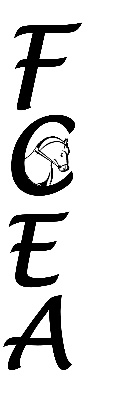 Call to order: @ Equine Exchange 					Time __6:17__Attendees:  Fay  Michelle  Sandy  Deb  KadieCommittee ReportsSecretary Report:  	Deb	Membership Report: 	Louise	  	
                  				Year ended with 42 members; (1 new 6 renew)Treasurers Report:  	Courtney					Operating Account - $	5915.96   Education Account  $   8721.81            .   Advertising Update:  	Jeanette  not presentMarketing Update:  	Kadie no change, some posting on FacebookVolunteer Update: 	Kadie Members earned 463.5 hous (13 members, 3 friends/spouse, 2 non-members) and 57 grants					Meeting volunteer hours: 1 hour per board meeting					8 hours earns a grantScholarship Update: 	Sandy  no reportUniversity Update:	Kadie   no reportActivities Reports:Activity Follow up discussionsUpcoming ActivitiesSeminars & Fun StuffScavenger Hunt – Tory (postponed til 2021)Banquet – Feb 27 – in person OR drive thru OR waitelection of officers – if no banquet, to be done by emailyear end report – Fay will need a report from each committee for the year end report to members.Award winners will be postedTory emailed election ballot to FayClinics 2021Clicker Training  - Virtual (Sandy) - postponedFix A test: Kadie to talk to TorreyAli Brock: Kadie to reach out to AliGeorge Williams – Sept 11 – 12, 2021Show Dates for 20215 Virtual Show – Organizers – Courtney & Tory, Kadie,- Virtual ribbons.Need to confirm if Cindy is willing to judgeMichelle made motion that no ribbons be given at virtual shows. The consensus was no ribbons. Kadie has created a FCEA virtual ribbon which is very niceVirtual shows in March, May, July, September, November5 JEF Shows – similar dates as 2020, waiting approval – no jumping/CT unless we get parking field DATES: 4/18, 5/16, 6/13, 9/19, 10/10. There will be no jumpingOld BusinessMichelle to follow up with Elizabeth regarding showsKadie attended USDF Zoom ConventionNew BusinessKadie requested access to Constant Contact - grantedNeed to define committee duties. Michelle to find committee information. For 2012 committees will be jobs. The committees are: Volunteer, Advertising, University, Social Media, Events, Awards, Membership, Scholarship (if any applicants), and USDF rep (depending on activity).Meeting Adjourned __8:00__		Next Meeting Feb 2nd at Equine Exchange.Notes/Reminders: New USPS address is PO Box 335, Elverson, PA 19520